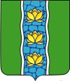 АДМИНИСТРАЦИЯ КУВШИНОВСКОГО РАЙОНАПОСТАНОВЛЕНИЕО внесении изменений в Положение об оплате труда лиц, замещающих немуниципальные должности в администрации Кувшиновского районаВ соответствии с Трудовым кодексом РФ, Федеральным законом                                  от 06.10.2003 № 131-ФЗ «Об общих принципах организации местного самоуправления в Российской Федерации», Уставом муниципального образования «Кувшиновский район», ПОСТАНОВЛЯЮ:Внести изменения в п. 5 Положения об оплате труда лиц, замещающих немуниципальные должности в администрации Кувшиновского района, утвержденное постановлением администрации Кувшиновского района от 01.02.2017 № 20 (приложение).Постановление от 12.09.2022 № 285 «О внесении изменений в Положение об оплате труда лиц, замещающих немуниципальные должности в администрации Кувшиновского района» считать утратившим силу.Настоящее постановление вступает в силу со дня его подписания и распространяет свое действие на правоотношения, возникшие с 09 января 2023 года, подлежит размещению на официальном сайте администрации Кувшиновского района в сети «Интернет».Глава Кувшиновского района				                А.С. НикифороваПриложение к постановлению администрации Кувшиновского районаот 09.01.2023 № 15. Предельные размеры должностных окладов и ежемесячных выплат немуниципальным служащим:09.01.2023 г.№1г. Кувшиново№ п/пНаименование должности немуниципальной службыДолжностной оклад, руб. Надбавка за сложность и напряженность работы, %Премия, %12345Аппарат администрацииАппарат администрацииАппарат администрацииАппарат администрации1Советник по работе с инвестициями11 495,00150% - 300%100% - 250%Отдел организационно-контрольной работыОтдел организационно-контрольной работыОтдел организационно-контрольной работыОтдел организационно-контрольной работыОтдел организационно-контрольной работы2Заведующий хозяйством6 132,0060% - 80%90% - 100%3Секретарь-референт6 970,0060% - 80%70% - 100%4Курьер-уборщица3 917,00-110%5Рабочий по зданию3 917,00-110%6Дворник3 917,00-110%Отдел строительства и жилищно-коммунального хозяйстваОтдел строительства и жилищно-коммунального хозяйстваОтдел строительства и жилищно-коммунального хозяйстваОтдел строительства и жилищно-коммунального хозяйстваОтдел строительства и жилищно-коммунального хозяйства7Ведущий специалист - инспектор8 267,00100% - 120%40% - 60%8Ведущий специалист - инспектор7 959,00200% - 210%40% - 60%9Экономист7 959,0060% - 80%30% - 50%Архивный отделАрхивный отделАрхивный отделАрхивный отделАрхивный отдел10Специалист7 571,0040% - 70%70% - 100%Комитет по управлению имуществом и земельным отношениямКомитет по управлению имуществом и земельным отношениямКомитет по управлению имуществом и земельным отношениямКомитет по управлению имуществом и земельным отношениямКомитет по управлению имуществом и земельным отношениям11Секретарь – референт 6 970,0050% - 60%90% - 100%